L.D. Bell Percussionists 10th – 11th – 12th Grade 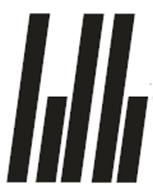 Please read the following information about the 2017 Night of Drumming WHAT:	L.D. Bell High School Night of DrummingWHERE:	L.D. Bell High School AuditoriumWHEN:	 Friday, March 10th   7pmExtra Rehearsals @ L.D. Bell High school AuditoriumMonday March 6th4:15 - Rochambeaux   4:45 –Katratterra5:15 - Fairly Local (Battery)      6:15 - Stool PigeonPlease bring$14 to pay for your NOD shirt (this is the uniform)Wednesday March, 8th4:15 - Tobaggan               4:45 - Dystopia5:15 - Fairly Local (Rhythm-Keys-Singers)Please bring$14 to pay for your NOD shirt (this is the uniform)Thursday March, 9th Dress RehearsalAll students need to attend the dress rehearsal. This is when we plan how to make the concert flow smoothly, as there are many groups playing. We have the stage from 5:00-9:00. We will be coordinating, lights, sound, concert flow etc…Concert - Friday, March, 10th  We will be performing for the student body during the school day and will create an edited version of the concert for them. Call time for the concert will be 5:00pm.  Concert Attire will be the 2017 NOD T-Shirt black slacks/pants and black shoes. Spectators pay $5 at the door. 